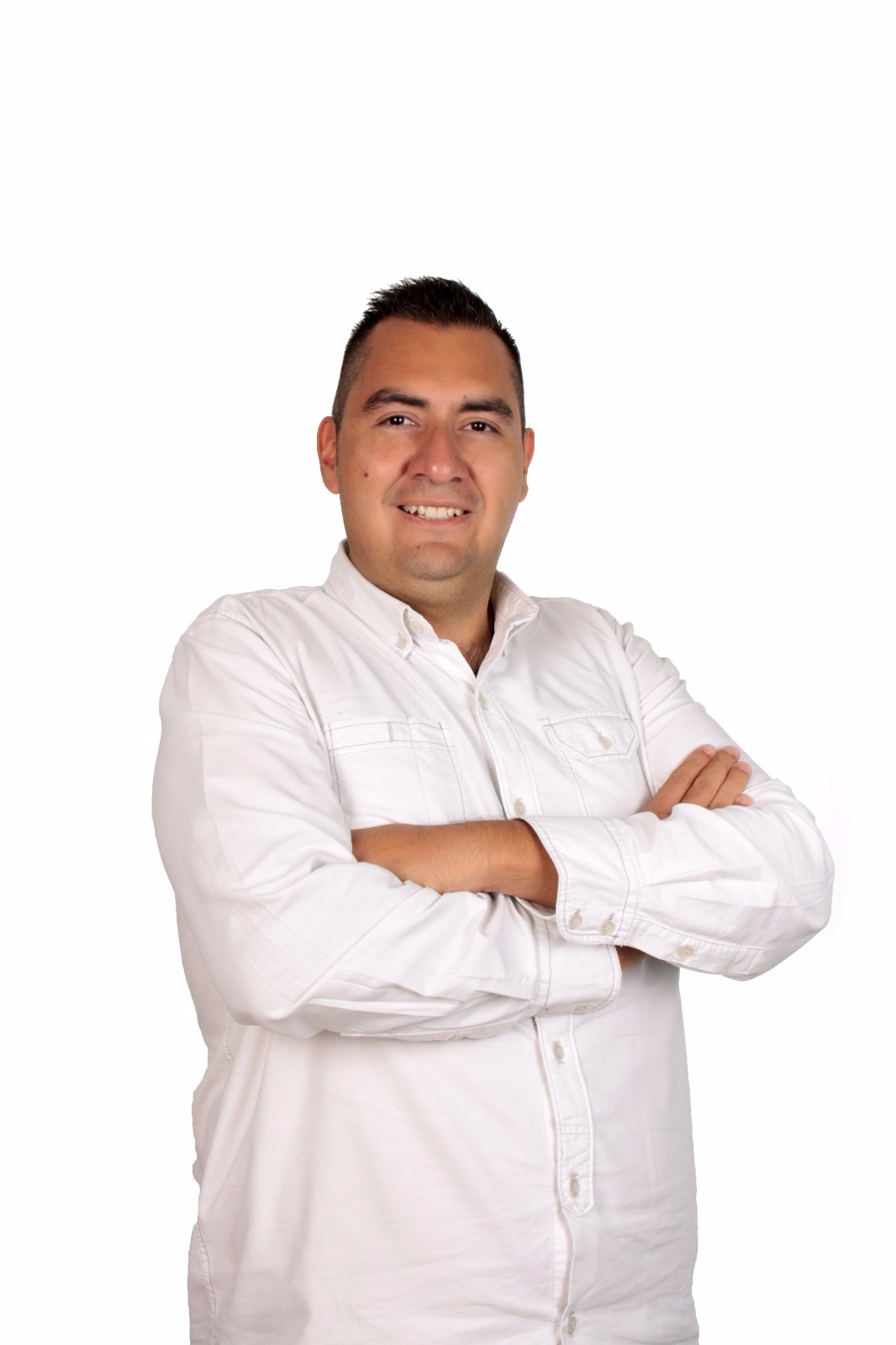 Jefe de  CulturaTítuloBachillerato GeneralBachillerato GeneralNombreRubén Davalos HernándezRubén Davalos HernándezTeléfono (s): 3737341549Teléfono (s): 3737341549Correo Electrónico: Rubendavalos11@gmail.comFormación AcadémicaFormación AcadémicaFormación AcadémicaPreparatoria Fray Pedro de Gante ZapotlanejoDiplomado en Sistema IRIS de INEGIPreparatoria Fray Pedro de Gante ZapotlanejoDiplomado en Sistema IRIS de INEGIPreparatoria Fray Pedro de Gante ZapotlanejoDiplomado en Sistema IRIS de INEGIExperiencia LaboralExperiencia LaboralExperiencia LaboralAyuntamiento de Zapotlanejo Auxiliar de Cultura 2001- 2007Jefe de Sección de Casa de la Cultura 2008-2012Auxiliar Administrativo Servicio Nacional de Empleo 2012-2013Prefecto Esc. Sec. Foránea 62  María Dolores Pacheco Andrade 2013-2014 Ayuntamiento de Zapotlanejo Auxiliar de Cultura 2001- 2007Jefe de Sección de Casa de la Cultura 2008-2012Auxiliar Administrativo Servicio Nacional de Empleo 2012-2013Prefecto Esc. Sec. Foránea 62  María Dolores Pacheco Andrade 2013-2014 Ayuntamiento de Zapotlanejo Auxiliar de Cultura 2001- 2007Jefe de Sección de Casa de la Cultura 2008-2012Auxiliar Administrativo Servicio Nacional de Empleo 2012-2013Prefecto Esc. Sec. Foránea 62  María Dolores Pacheco Andrade 2013-2014 